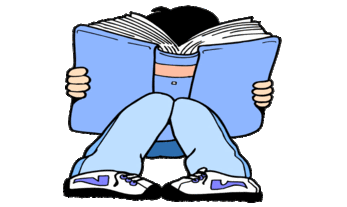 YEAR 2 HOME LEARNING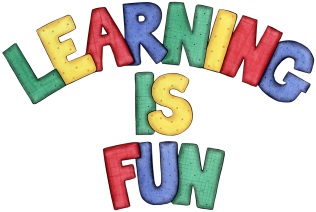 YEAR 2 HOME LEARNINGDate SetFriday 20th October  Date DueFriday 3rd November    MathleticsWe would like the children to complete the ‘picture graph’ activity where they need to use the picture graph given to answer questions about it. We would also like the children to complete the ‘tallies’ activity where they need to check the tallies with the amount of objects in the picture.  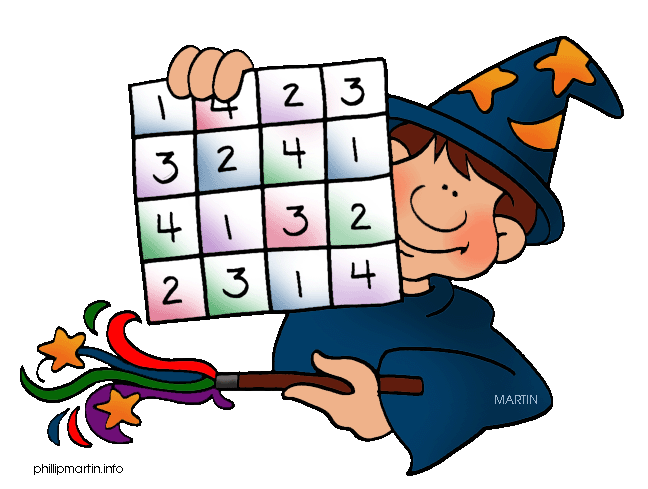 SpellodromeWritingWe would like the children to learn words that end in ‘le’  such as apple, table, middle, little, bottle etc. The children will also be completing an activity where they need to identify theconjunction to complete the sentence. For example “I would like fish and chips for my tea.”    ReadingRecommended daily reading time:KS1 15-20 minutes KS2 40 minutesGreekPlease go to Greek Class Blog for Greek Home LearningGreek Class - St Cyprian's Greek Orthodox Primary Academy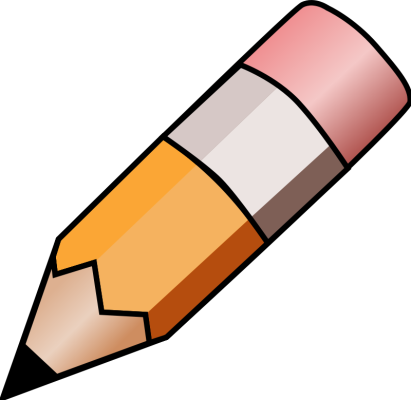 